 МБОУ «СОШ п. Искателей» 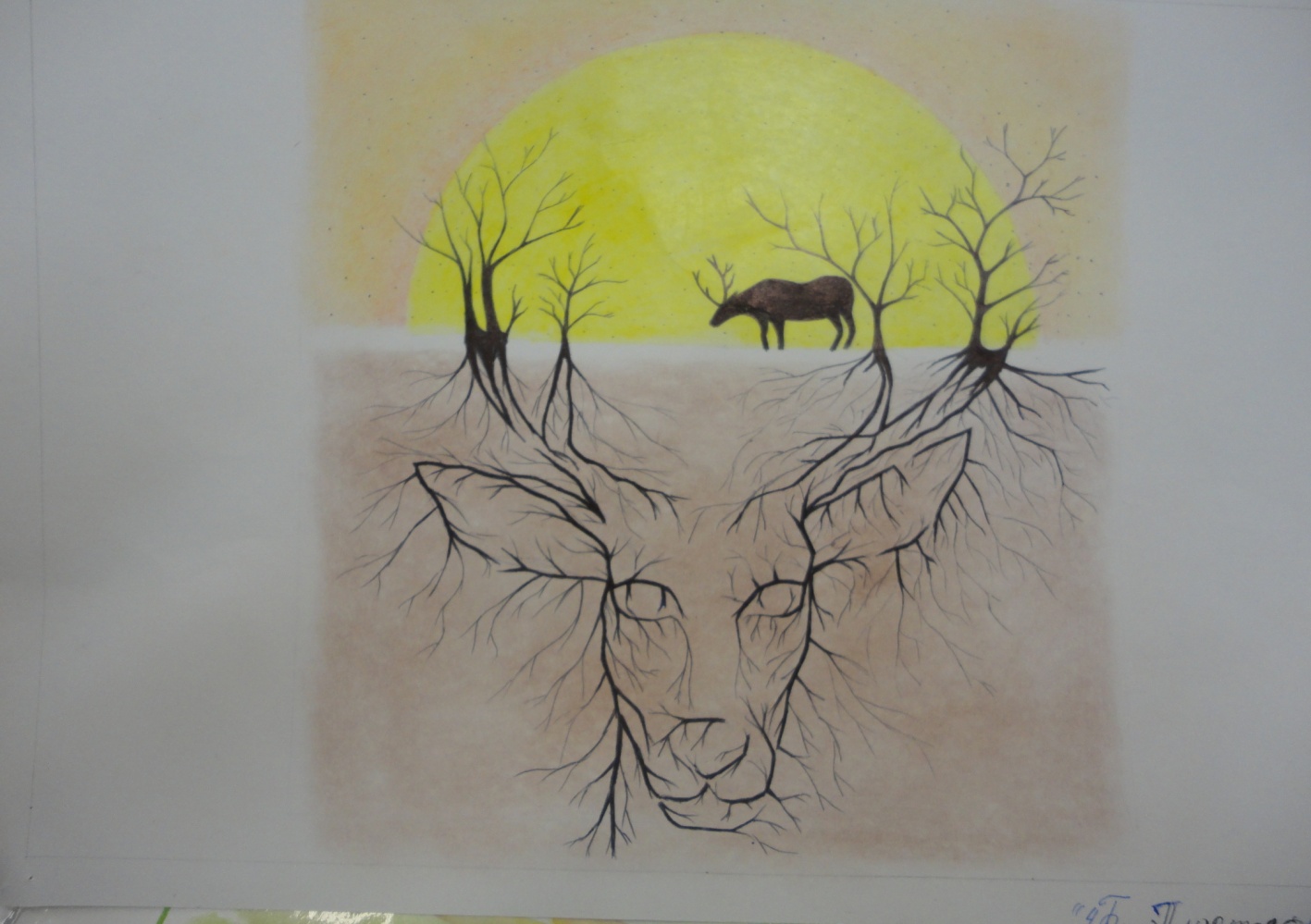 Окружной  конкурс   на лучшую презентацию к урокуОкружающий мир 1 класс                                                                                                               Проект«Моя малая родина»УМК «Школа РоссииАвтор:Гурьянова Марина Валерьевна,учитель начальных классов2014 годПояснительная записка.С 2011 года в программу начальной школы включена проектная деятельность. Такая интересная и важная работа, способствующая развитию обучающихся, формированию у них универсальных учебных действий, планируется в каждой предметной области. Работа над проектом – сложный процесс, представляющий собой определённую структуру:Погружение в проект.Планирование деятельности.Осуществление деятельности по решению проблемы.Оформление результатов.Презентация результатов.Оценка результатов и процесса проектной деятельности.             В рамках программы начальной школы можно чуть иначе трактовать эту структуру работы над проектом, но не пропускать её этапы (главное, чтобы дети понимали суть того, что им надо делать):Подготовка проекта.Презентация проекта (защита проекта).Рефлексия.Представленный на конкурс Урок-проект «Моя малая родина» проводится в рамках  изучения курса  Окружающий мир в 1 классе в разделе «Что и кто?» (это 4-я неделя сентября) и представляет собой второй этап работы над проектом: презентация проекта, его защита.      В первом классе, в самом начале учебного года, работать самостоятельно младшим школьникам трудно. Задача учителя заключается в умении грамотно организовать работу с родителями, которые будут помогать детям, а потому вначале мною было проведено родительское собрание «Проектная деятельность в начальной школе», где родителям подробно было рассказано о суть и значении такой деятельности в жизни детей.Актуальность темы.  Очень важно – не только любить свою Родину, но и знать её историю, чем она славится. А если Родина – это не огромная страна? А если Родина – это небольшой посёлок, да просто улица? Разве это – не Родина? И это – тоже  Родина. Только – малая. Но от этого она не становится менее любимой. Но главное то, что передают нам родители:  историю, традиции, обычаи своей Родины. Мы не только продолжаем их традиции, но через них становимся частью своей маленькой, такой дорогой и родной сердцу, родине, к её народу.Технологическая карта урока.Предмет: Окружающий мир. 1 класс. Тема урока: Проект «Моя малая родина».  Тип проекта:  информационный, практико-ориентированный, творческий (долгосрочный – 2 недели),  межпредметный.    /Проект реализовывался как на уроках окружающего мира, так и на уроке изобразительного искусства и во внеурочное время/.Тип урока: закрепление и обобщение знаний: защита проекта.Планируемые образовательные результаты:учащиеся научатся фотографировать, брать интервью у родственников и знакомых, составлять устный рассказ, оформлять работу с помощью родителей и учителя, выступать с сообщением, опираясь на фото, слайды, сотрудничать.Участники проекта: -учащиеся 1 класса МБОУ «СОШ п. Искателей»-родители обучающихсяРуководитель проекта:Гурьянова Марина Валерьевна, учитель начальных классов высшей категорииЦель урока:  воспитание  любви совей малой родине, месту, где родился человек, бережного отношения к его культурно-историческим и природным богатствам.                              Задачи:  Усвоение информации познавательного характера об объекте, ценность которого необходимо выявить, поскольку нельзя ценить того, чего не знаешьУдивить, поразить, заинтересовать учащихся постараться создать такие ситуации, при которых знакомые с детства места предстали бы в новом «свете».Обогащать и систематизировать знания детей о родном крае.Выявлять у учащихся способности к оригинальному, нестандартному решению творческих задачСпособствовать развитию творческих способностей обучающихся.Форма: защита проекта совместно с родителями.  Подготовка к выполнению проекта: как готовить проект (памятки);знакомство с заданиями учебника;объяснение заданий;обсуждение способов и сроков работы над проектом. Действия:работа с помощью и в единстве со взрослыми;фотографирование объектов;рисование на тему «Моя родина»отбор материала из собственных и других информационных источников;рассматривание;экскурсия по посёлку и городу;экскурсия в краеведческий музей;экскурсии на животноводческую ферму ОПХ, в фермерское хозяйство (п. Факел), в конный клуб;общение со взрослыми и одноклассниками с целью получения информации и др.Для составления презентации к уроку учитель использовал: Самостоятельно выполненные фото и фото сети Интернет.Стихи собственного сочинения: «Родина на краешке земли».Презентация используется на заключительном этапе урока в качестве воспитательного (эмоционального) и познавательного объекта.Приложение 1.Фотоматериалы.Защита проектных работ с помощью родителей.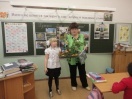 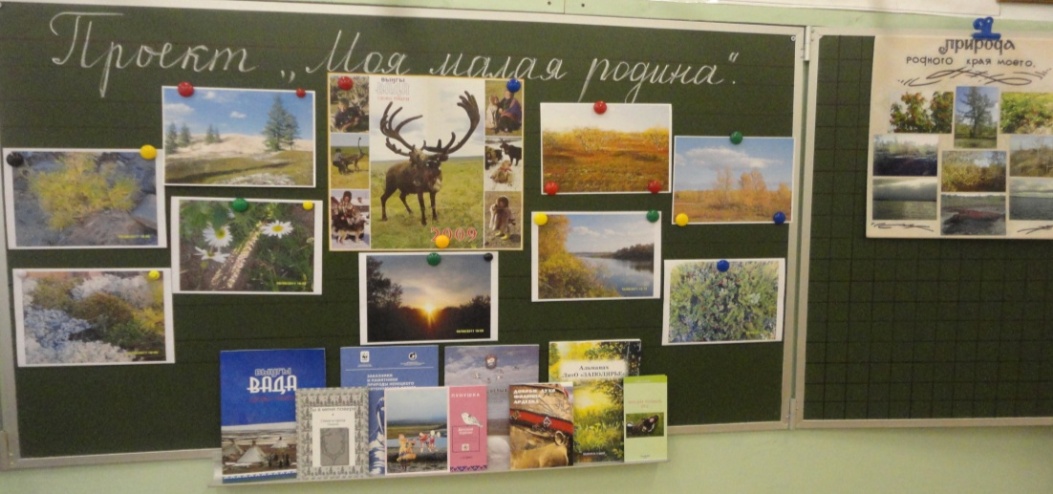 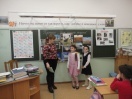 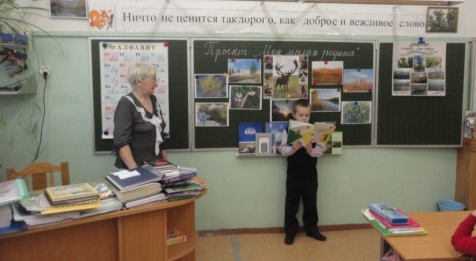 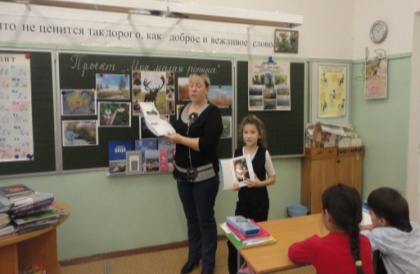 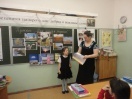 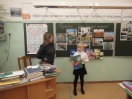 Экскурсии.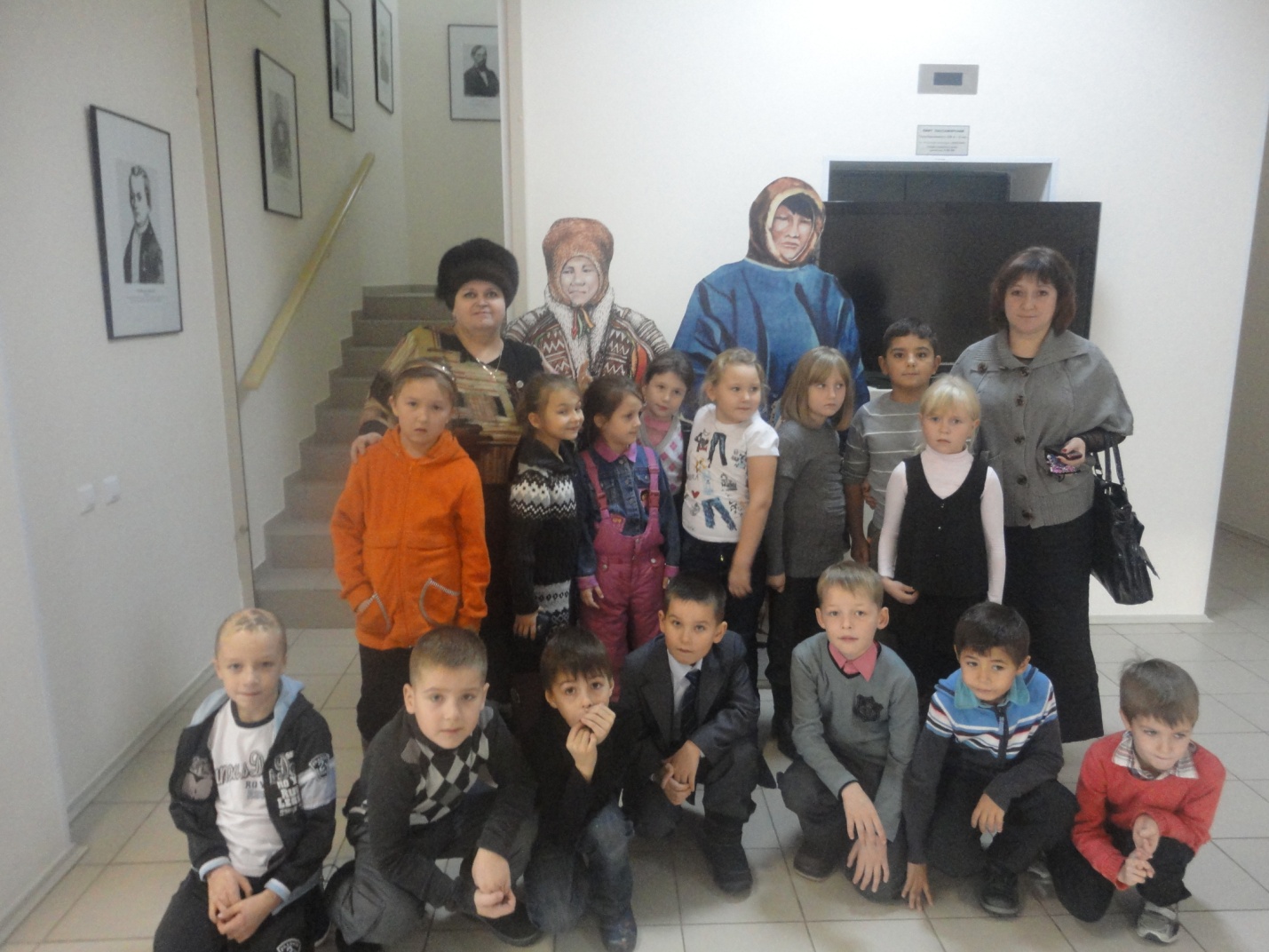 В краеведческом музее.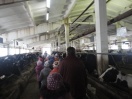 На животноводческой ферме.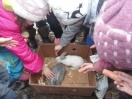 В фермерском хозяйстве: встреча с кроликами.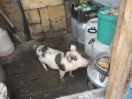 В фермерском хозяйстве: встреча с поросятами.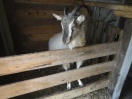 В фермерском хозяйстве: в гостях у козочки.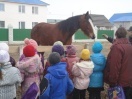 В конном клубе.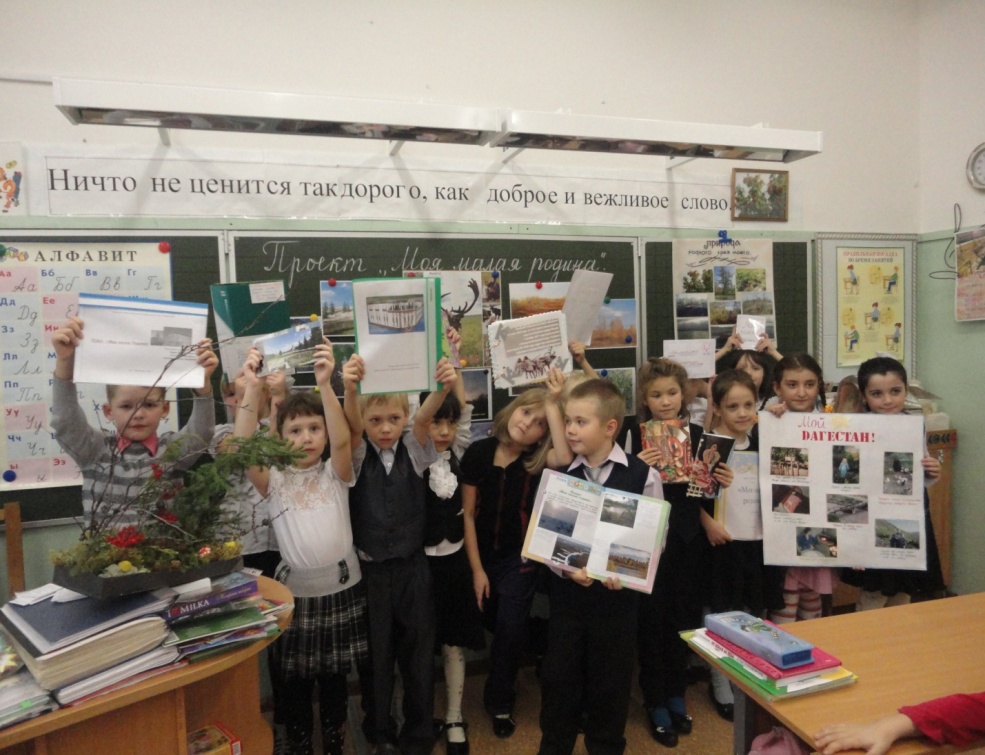 Все дети смогли найти материал и рассказать о своей маленькой родине.Приложение 2.В качестве рефлексии прилагается презентация по итогам работы над проектом.Приложение 3.Опрос среди родителей по теме: «Проектная деятельность».Ваше отношение к проектной деятельности (ПД) в целом:Она не нужнаОна важна и необходимаМне всё равноВ чём, по-Вашему, важность (значимость) ПД?_________________________________________________________________________________________________________________________________За какое время до защиты проекта Вы начинаете с ребёнком готовиться?За неделю до защитыЗа 2 недели до защитыЗа день до защитыВообще не готовимсяНравится ли ребёнку работать над проектом?ДаНетОн вообще не присутствуетКакие навыки и умения приобретает Ваш ребёнок при проектировании?___________________________________________________________________________________________________________________________________________________________________________________________________Какие трудности возникают у Вас лично при оказании помощи ребёнку в подготовке проекта?Незнание темы «Проект»Нехватка времениНежелание поделиться с ребёнком своими знаниямиКак вы считаете, «вырос» ли ребёнок в развитии на сегодняшний день по сравнению с прошлым учебным годом? Если да, то в чём это выражается?___________________________________________________________________________________________________________________________________________________________________________________________________Опрос среди детей по теме: «Проектная деятельность»Как ты думаешь, выполнять работу по созданию чего-то нового, это интересно?ДаНетНе знаюА проектная деятельность важна?КонечноМне всё равноНетЧему ты учишься в процессе работы над проектами?________________________________________________________________________________________________________________________________Почему тебе бывает трудно готовить проект?______________________________________________________________Кто тебе помогает работать над созданием проекта?Мама и папаЯ работаю самостоятельноНикто не помогает Я  проекты вообще не делаю Приложение 4.Отчет о выполнении проектаФамилия, имя____________________________________________________Название проекта___________________________________________________________________________________________________________________Почему я начал работу над проектом?______________________________________________________________________________________________________________________________________________________________________________________________________Для чего я работал над проектом?________________________________________________________________________________________________________________________________________________________________________________________________________________________________________________________________________Какой продукт я хочу получить?__________________________________________________________________Как я работал над проектом:Какой продукт я получил в результате работы над проектом?_________________________________________________________________Что нового я узнал, чему научился?________________________________________________________________________________________________________________________________________________________________________________________________________________________________________________________________________Мои впечатления от работы над проектом.____________________________________________________________________________________________________________________________________________ Приложение 5.Памятка к работе над проектом.Проектная деятельность – это современная образовательная технология деятельностного типа, которая может внести существенный вклад в  реализацию основной образовательной программы начального общего образования (ФГОС. 2011г.)Типы проектов:Практико-ориентированный проект:Цель: проект направлен на социальные интересы самих участников проекта или внешнего заказчика.Продукт этого проекта может быть использован самими же изготовителями: учебные пособия для кабинета, рекомендации по решению каких-либо проблем...Исследовательский проект:По структуре он напоминает подлинно научное исследование. Он включает обоснование актуальности избранной темы, обозначение задач исследования, обязательное выдвижение гипотезы (предположения) с последующей её проверкой, обсуждение полученных результатов. Используются методы: лабораторный эксперимент, моделирование, социологический опрос…Информационный проект: Такой проект направлен на сбор информации о каком-либо объекте (явлении) с целью его анализа, обобщения и представления широкой аудитории. Результат такого проекта: публикация материалов в СМИ, Интернете, создание информационной среды класса или школы.Творческий проект:Он предполагает максимально свободный и нетрадиционный подход к оформлению результатов. Это может быть: журнал для одноклассников, альманах, театрализация, спортивная игра, произведения изобразительного или декоративно-прикладного искусства, видеофильм или мультфильм… Формы отчёта  (представление проекта).                                                                                       Презентация, представление чего-либо  ( в нашем случае какого-то нового объекта деятельности) может осуществляться как в письменном, так и в устном виде (допускается смешение этих видов). В любом случае презентация проекта несёт в себе новую для слушателя информацию, а значит, она познавательная                Любая презентация какого-либо материала воспитывает, а значит, она воспитывающая. Желательно, чтобы презентуемая информация вызывала положительные эмоции и вызывала глубокие чувства и желау слушателя узнать ещё больше о том или ином объекте.                                                                                                                                       Порядок (план) работы над проектом.Выбор темы. Личное планирование работы по теме проекта: определение вида конечного продукта выбор помощников, составление плана, подбор литературыработа с информационными источниками (Интернет, словари, другая литература) изучение темынаброски по оформлению презентации проекталичный вклад в работу над проектомрепетиции выступления перед аудиториейпрезентация проекта.  Литература.Поурочные разработки по окружающему миру. 1 класс. А. Плешаков. М.: Просвещение, 2012.Учебник «Окружающий мир». 1 класс. А. Плешаков. М.: Просвещение, 2012.Сеть Интернет.Стихи собственного сочинения.ТемаПроект «Моя малая родина»Проект «Моя малая родина»Проект «Моя малая родина»Проект «Моя малая родина»Проект «Моя малая родина»ЦелиОбразовательные: Познакомить с новым видом работы — проектом; расширять знания о своем родном поселке; Способствовать развитию связной речи, оперативной памяти, произвольного внимания, вербального, наглядно-образного мышления.Способствовать воспитанию чувства гордости за свою малую родину.Формировать УУД:- Личностные: способность к самооценке на основе критерия успешности учебной деятельности.-  Регулятивные УУД: определять и формулировать цель на уроке с помощью учителя; планировать своё действие в соответствии с поставленной задачей; вносить необходимые коррективы в действие после его завершения на основе его оценки и учёта характера сделанных ошибок.- Коммуникативные УУД: слушать и понимать речь других; оформлять свои мысли в устной форме; договариваться с одноклассниками совместно с учителем о правилах поведения и общения и следовать им.- Познавательные УУД: ориентироваться в своей системе знаний; осуществлять анализ объектов; находить ответы на вопросы в тексте, иллюстрациях; преобразовывать информацию из одной формы в другую: составлять ответы на вопросы.Образовательные: Познакомить с новым видом работы — проектом; расширять знания о своем родном поселке; Способствовать развитию связной речи, оперативной памяти, произвольного внимания, вербального, наглядно-образного мышления.Способствовать воспитанию чувства гордости за свою малую родину.Формировать УУД:- Личностные: способность к самооценке на основе критерия успешности учебной деятельности.-  Регулятивные УУД: определять и формулировать цель на уроке с помощью учителя; планировать своё действие в соответствии с поставленной задачей; вносить необходимые коррективы в действие после его завершения на основе его оценки и учёта характера сделанных ошибок.- Коммуникативные УУД: слушать и понимать речь других; оформлять свои мысли в устной форме; договариваться с одноклассниками совместно с учителем о правилах поведения и общения и следовать им.- Познавательные УУД: ориентироваться в своей системе знаний; осуществлять анализ объектов; находить ответы на вопросы в тексте, иллюстрациях; преобразовывать информацию из одной формы в другую: составлять ответы на вопросы.Образовательные: Познакомить с новым видом работы — проектом; расширять знания о своем родном поселке; Способствовать развитию связной речи, оперативной памяти, произвольного внимания, вербального, наглядно-образного мышления.Способствовать воспитанию чувства гордости за свою малую родину.Формировать УУД:- Личностные: способность к самооценке на основе критерия успешности учебной деятельности.-  Регулятивные УУД: определять и формулировать цель на уроке с помощью учителя; планировать своё действие в соответствии с поставленной задачей; вносить необходимые коррективы в действие после его завершения на основе его оценки и учёта характера сделанных ошибок.- Коммуникативные УУД: слушать и понимать речь других; оформлять свои мысли в устной форме; договариваться с одноклассниками совместно с учителем о правилах поведения и общения и следовать им.- Познавательные УУД: ориентироваться в своей системе знаний; осуществлять анализ объектов; находить ответы на вопросы в тексте, иллюстрациях; преобразовывать информацию из одной формы в другую: составлять ответы на вопросы.Образовательные: Познакомить с новым видом работы — проектом; расширять знания о своем родном поселке; Способствовать развитию связной речи, оперативной памяти, произвольного внимания, вербального, наглядно-образного мышления.Способствовать воспитанию чувства гордости за свою малую родину.Формировать УУД:- Личностные: способность к самооценке на основе критерия успешности учебной деятельности.-  Регулятивные УУД: определять и формулировать цель на уроке с помощью учителя; планировать своё действие в соответствии с поставленной задачей; вносить необходимые коррективы в действие после его завершения на основе его оценки и учёта характера сделанных ошибок.- Коммуникативные УУД: слушать и понимать речь других; оформлять свои мысли в устной форме; договариваться с одноклассниками совместно с учителем о правилах поведения и общения и следовать им.- Познавательные УУД: ориентироваться в своей системе знаний; осуществлять анализ объектов; находить ответы на вопросы в тексте, иллюстрациях; преобразовывать информацию из одной формы в другую: составлять ответы на вопросы.Образовательные: Познакомить с новым видом работы — проектом; расширять знания о своем родном поселке; Способствовать развитию связной речи, оперативной памяти, произвольного внимания, вербального, наглядно-образного мышления.Способствовать воспитанию чувства гордости за свою малую родину.Формировать УУД:- Личностные: способность к самооценке на основе критерия успешности учебной деятельности.-  Регулятивные УУД: определять и формулировать цель на уроке с помощью учителя; планировать своё действие в соответствии с поставленной задачей; вносить необходимые коррективы в действие после его завершения на основе его оценки и учёта характера сделанных ошибок.- Коммуникативные УУД: слушать и понимать речь других; оформлять свои мысли в устной форме; договариваться с одноклассниками совместно с учителем о правилах поведения и общения и следовать им.- Познавательные УУД: ориентироваться в своей системе знаний; осуществлять анализ объектов; находить ответы на вопросы в тексте, иллюстрациях; преобразовывать информацию из одной формы в другую: составлять ответы на вопросы.Планируемый результатПредметные: Знания: узнают о малой родине. Умения: научатся работать над проектом. Навыки: составлять устный рассказ.Метапредметные:Регулятивные: использовать речь для регуляции своего действия. Познавательные: использовать знаково-символические средства; подводить под понятие на основе распознавания объектов, выделения существенных признаков.Коммуникативные: высказывать собственное мнение; договариваться о распределении функций и ролей в совместной деятельности.Личностные: Гражданская идентичность в форме осознания «Я» как гражданина России, чувства сопричастности и гордости за свою «маленькую» родину, народ и историю, осознание своей этнической принадлежности, гуманистические и демократические ценности многонационального российского общества.Предметные: Знания: узнают о малой родине. Умения: научатся работать над проектом. Навыки: составлять устный рассказ.Метапредметные:Регулятивные: использовать речь для регуляции своего действия. Познавательные: использовать знаково-символические средства; подводить под понятие на основе распознавания объектов, выделения существенных признаков.Коммуникативные: высказывать собственное мнение; договариваться о распределении функций и ролей в совместной деятельности.Личностные: Гражданская идентичность в форме осознания «Я» как гражданина России, чувства сопричастности и гордости за свою «маленькую» родину, народ и историю, осознание своей этнической принадлежности, гуманистические и демократические ценности многонационального российского общества.Предметные: Знания: узнают о малой родине. Умения: научатся работать над проектом. Навыки: составлять устный рассказ.Метапредметные:Регулятивные: использовать речь для регуляции своего действия. Познавательные: использовать знаково-символические средства; подводить под понятие на основе распознавания объектов, выделения существенных признаков.Коммуникативные: высказывать собственное мнение; договариваться о распределении функций и ролей в совместной деятельности.Личностные: Гражданская идентичность в форме осознания «Я» как гражданина России, чувства сопричастности и гордости за свою «маленькую» родину, народ и историю, осознание своей этнической принадлежности, гуманистические и демократические ценности многонационального российского общества.Предметные: Знания: узнают о малой родине. Умения: научатся работать над проектом. Навыки: составлять устный рассказ.Метапредметные:Регулятивные: использовать речь для регуляции своего действия. Познавательные: использовать знаково-символические средства; подводить под понятие на основе распознавания объектов, выделения существенных признаков.Коммуникативные: высказывать собственное мнение; договариваться о распределении функций и ролей в совместной деятельности.Личностные: Гражданская идентичность в форме осознания «Я» как гражданина России, чувства сопричастности и гордости за свою «маленькую» родину, народ и историю, осознание своей этнической принадлежности, гуманистические и демократические ценности многонационального российского общества.Предметные: Знания: узнают о малой родине. Умения: научатся работать над проектом. Навыки: составлять устный рассказ.Метапредметные:Регулятивные: использовать речь для регуляции своего действия. Познавательные: использовать знаково-символические средства; подводить под понятие на основе распознавания объектов, выделения существенных признаков.Коммуникативные: высказывать собственное мнение; договариваться о распределении функций и ролей в совместной деятельности.Личностные: Гражданская идентичность в форме осознания «Я» как гражданина России, чувства сопричастности и гордости за свою «маленькую» родину, народ и историю, осознание своей этнической принадлежности, гуманистические и демократические ценности многонационального российского общества.Основные понятияМалая родина, народ, страна РоссияМалая родина, народ, страна РоссияМалая родина, народ, страна РоссияМалая родина, народ, страна РоссияМалая родина, народ, страна РоссияМежпредметные связи Окружающий мир, литературное чтение, русский язык, технология, изобразительное искусствоОкружающий мир, литературное чтение, русский язык, технология, изобразительное искусствоОкружающий мир, литературное чтение, русский язык, технология, изобразительное искусствоОкружающий мир, литературное чтение, русский язык, технология, изобразительное искусствоОкружающий мир, литературное чтение, русский язык, технология, изобразительное искусствоРесурсы: - основные- дополнительные-  А.А.Плешаков  Окружающий мир. 1 класс. Учебник для общеобразовательных учреждений.  1ч.-  А.А.Плешаков  Окружающий мир. 1 класс: рабочая тетрадь № 1- фотографии поселка, его достопримечательностей- электронные физкультминутки - презентация к уроку-  электронное приложение, интерактивный мультимедийный компонент УМК «Окружающий мир. 1 класс» авторов А.А.Плешаков.  Издательство «Просвещение»- интерактивная доска   -  А.А.Плешаков  Окружающий мир. 1 класс. Учебник для общеобразовательных учреждений.  1ч.-  А.А.Плешаков  Окружающий мир. 1 класс: рабочая тетрадь № 1- фотографии поселка, его достопримечательностей- электронные физкультминутки - презентация к уроку-  электронное приложение, интерактивный мультимедийный компонент УМК «Окружающий мир. 1 класс» авторов А.А.Плешаков.  Издательство «Просвещение»- интерактивная доска   -  А.А.Плешаков  Окружающий мир. 1 класс. Учебник для общеобразовательных учреждений.  1ч.-  А.А.Плешаков  Окружающий мир. 1 класс: рабочая тетрадь № 1- фотографии поселка, его достопримечательностей- электронные физкультминутки - презентация к уроку-  электронное приложение, интерактивный мультимедийный компонент УМК «Окружающий мир. 1 класс» авторов А.А.Плешаков.  Издательство «Просвещение»- интерактивная доска   -  А.А.Плешаков  Окружающий мир. 1 класс. Учебник для общеобразовательных учреждений.  1ч.-  А.А.Плешаков  Окружающий мир. 1 класс: рабочая тетрадь № 1- фотографии поселка, его достопримечательностей- электронные физкультминутки - презентация к уроку-  электронное приложение, интерактивный мультимедийный компонент УМК «Окружающий мир. 1 класс» авторов А.А.Плешаков.  Издательство «Просвещение»- интерактивная доска   -  А.А.Плешаков  Окружающий мир. 1 класс. Учебник для общеобразовательных учреждений.  1ч.-  А.А.Плешаков  Окружающий мир. 1 класс: рабочая тетрадь № 1- фотографии поселка, его достопримечательностей- электронные физкультминутки - презентация к уроку-  электронное приложение, интерактивный мультимедийный компонент УМК «Окружающий мир. 1 класс» авторов А.А.Плешаков.  Издательство «Просвещение»- интерактивная доска   Организация пространства Индивидуальная защита проекта, групповая работа над проектомИндивидуальная защита проекта, групповая работа над проектомИндивидуальная защита проекта, групповая работа над проектомИндивидуальная защита проекта, групповая работа над проектомИндивидуальная защита проекта, групповая работа над проектомТехнология проведенияДеятельностьучениковДеятельностьучителяЗадания для учащихся, выполнение которых приведёт к достижению запланированных результатовПланируемые результаты Планируемые результаты Технология проведенияДеятельностьучениковДеятельностьучителяЗадания для учащихся, выполнение которых приведёт к достижению запланированных результатовПредметныеУУДI. Мотивация к учебной деятельности (2 мин)Цели: - актуализировать требования к ученику со стороны учебной деятельности;- создание условий для возникновения у учеников внутренней потребности включения в учебную деятельность;- уточнить тип урока.Проговаривают стихотворение – правила поведения на уроке, объяснять, для чего нужно выполнять эти правила.Проговаривают девиз урока, определяют тип урока.Организует проговаривание правил поведения на уроке.Организует проговаривание девиза урока.Организует уточнение типа урока.Уточняет тематические рамки.Громко прозвенел звонок.Начинается урок.Наши ушки – на макушке,Глазки широко открыты.Слушаем, запоминаем,Ни минуты не теряем.Выставка картин и книг о родном крае на доске. Запись: «Проект «Моя малая родина»- Значит, чему будет посвящён урок? (обобщению знаний о нашей родине, защите проекта о ней).Слайд. Фотографии поселкаУметь оформлять свои мысли в устной форме; договариваться с одноклассниками совместно с учителем о правилах поведения и общения и следовать им (Коммуникативные УУД).II. Формулирование темы урока, постановка цели (5 мин)Цели:- организовать формулирование темы урока учащимися;- организовать постановку цели урока учащимися.Отвечают на вопросы учителя и выставляют на доске первые буквы отгадок.С помощью учителя формулируют тему урока. С помощью учителя ставят цель урока.Организует повторение изученного.Организует формулирование темы урока учащимися.Организует постановку цели, формулировку темы урока учащимися.Муравьишка еще раз хочет проверить, как вы запомнили материал про самый главный город страны. Он приготовил для вас вопросы.—  Догадайтесь, о чем речь? (Ответы учитель записывает на доске.)•   Самый главный, высший орган государственной власти. (Правительство.)•   Москва — это столица. А еще что есть в Москве с таким же названием: Москва-... (река).•   Самая высокая башня. (Останкинская.)•   Какого обитателя московского зоопарка называют «полоскун»? (Енота.)•   Как называли крепость в старых русских городах? Сейчас это — главная достопримечательность Москвы. (Кремль.)•   О каком городском московском транспорте говорится в загадке?Из края города в другойЕдет домик под дугой. (Трамвай, троллейбус.)—  А теперь по первым буквам ответов прочитайте слово. (Проект.)—  Что такое проект? Как вы понимаете это слово? (Ответы детей.)В Толковом словаре СИ. Ожегова дается такое определение: проект — 1) разработанный план сооружения, какого-нибудь механизма или устройства; 2) предварительный текст какого-либо документа; 3) замысел, план.  ПРОЕКТ- Какая тема урока сегодня? (Проект «Моя малая родина»)- Какую цель ставим? (Познакомить с новым видом работы — защитой проекта; расширять и приумножать знания о своем родном крае, месте, где мы родились).ФизкультминуткаЗнать главные достопримечательности Москвы.Уметь отгадывать загадки и составлять из начальных букв нужное слово.Уметь проводить   сравнение по заданным критериям (Познавательные УУД).Уметь оформлять свои мысли в устной форме (Коммуникативные УУД).Уметь определять и формулировать цель на уроке с помощью учителя (Регулятивные УУД).III.Защита проекта с помощью родителей и самостоятельно. (30 мин. С коротким  перерывом на отдых.)Цели:- организовать слушание и обсуждение рассказов и объектов, подготовленных товарищами.- проверить умение  работать с информацией;- организовать выполнение самопроверки, самооценки.Рассматривают выставку на доске, фотографии, объекты, подготовленные одноклассниками.Вступают в диалог    с      учителем.Организует работу по защите проектов.Организует работу по формированию умений делать выводы.Фотографирует выступления и объекты.—  Рассмотрите фотографии и представленные вам объекты. Расскажите, что вы видите.(Дети рассказывают, а учитель дополняет и корректирует их ответы)—  А сейчас мы будем учиться слушать рассказы товарищей и давать им свою оценку. (Заслушиваются рассказы детей. Некоторые ученики рассказывают с помощью родителей.) Некоторые из детей родились не на ненецкой земле, например, в Дагестане.  - Интересно? Знать свою родину, историю родного края должен каждый образованный человек. Только так можно полюбить свою родину.—  А вы хотите больше знать о своем поселке? (Ответы детей.)- Что необходимо для этого? (интересоваться, узнавать, добывать информацию у людей старшего поколения…)Знать достопримечательности, историю своего поселка. Уметь составлять устный рассказ.Уметь оформлять свои мысли в устной форме, слушать и понимать речь других (Коммуникативные УУД).Уметь ориентироваться в своей системе знаний; осуществлять анализ объектов (Познавательные УУД).Уметь оформлять свои мысли в письменной форме (Коммуникативные УУД).IV. Закрепление и обобщение материала:Презентация – «Красота северного края – потомкам».(5-7 мин)Цель:- организовать работу воспитательного  (эмоционального), познавательного характера.Садятся все вместе: родители и дети для просмотра презентации.Показывает и выразительно озвучивает презентацию с помощью стихотворного текста.- Я рада, что вы такие любознательные. Но все сразу узнать невозможно.  Давайте посмотрим на красоту нашей родины с экрана и послушаем о том, какая  красивая и богатая наша ненецкая земля.Уметь слушать, учиться понимать стихотворную речь, восхищаться и радоваться, гордиться за свою родину, видеть и понимать её значимость в Отечестве. Уметь оформлять свои мысли в устной форме, слушать и понимать речь других (Коммуникативные УУД).V. Рефлексия учебной деятельности на уроке (3 мин)Цели:- зафиксировать новое содержание урока;- организовать рефлексию и самооценку учениками собственной учебной деятельности.Отвечают на вопросы учителя.По схеме рассказывают, что узнали, знают, смогли.Организует фиксирование содержания.Организует рефлексию.Организует самооценку учебной деятельности.—  Что такое проект?—  Какой теме был посвящен наш первый проект?—  Оцените свои достижения на уроке,используя один из кружочков: зелёный, красный, жёлтый.(Учащиеся достают один из знаков и объясняют свой выбор.)Уметь оформлять свои мысли в устной форме (Коммуникативные УУД).Уметь оценивать правильность выполнения действия на уровне адекватной ретроспективной оценки (Регулятивные УУД).Способность к самооценке на основе критерия успешности учебной деятельности (Личностные УУД).  ДатаЧто делалЗатраченовремени Вопрос \ затруднениеКонсультантПомощь